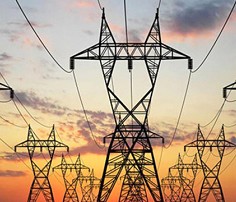 ELEKTRİK MÜHENDİSLERİ ODASI MERSİN ŞUBESİ BASIN AÇIKLAMASIELEKTRİKTE ZAMLA BİRLİKTE ZAM UYGULAMASI ŞEKLİDE DEĞİŞTİ24 Haziran seçimlerinin ardından yeni Başkanlık Sistemi’yle tüm kamu kurumları ile başlayan yeni yapılaşma elektrik fiyat sistemini de vurdu. Yüksek Planlama Kurulu`nun 14 Şubat 2008 tarihli kararı kapsamında 10 yıldır uygulanan ve otomatik fiyatlandırma mekanizması olarak bilinen "Maliyet Bazlı Fiyatlandırma ‘nın dışına çıkılarak, 3 aylık dönem beklenmeden elektriğe zam yapıldı.1 Ocak, 1 Nisan, 1 Temmuz ve 1 Ekim tarihlerinden itibaren geçerli olmak üzere çeyrek dönemler halinde yapılan elektrik fiyatları ayarlaması, 1 Ağustos`tan geçerli olmak üzere yapılan elektrik zammıyla fiilen ortadan kalktı. Merkez Bankası`nın yıllık enflasyon hedefini yüzde 13,4 olarak açıkladığı gün, elektrik üreticilerine BOTAŞ`ın sattığı doğalgaz fiyatlarına yüzde 49,5 ve elektrik fiyatlarına da enflasyon hedefine uymayan zamlar yapıldı. Yeni zamla birlikte elektrik fiyatlarında konutlar için bu yılki artış yüzde 22`yi bulurken, diğer tarife gruplarında da yüzde 25`lerin üzerine yükseldi.         1 Ağustos`tan itibaren geçerli olmak üzere Resmi Gazete `de yayımlanan EPDK kararıyla, vergi-fon ve kesintiler hariç olmak üzere elektrik fiyatlarına farklı abone gruplarına göre değişen yüzde 9 ile 15 arasında zamlar yapıldı. Bu kapsamda ,Konutların kullandığı elektrik için; Fon, vergiler ve kesintiler hariç toplam yüzde 9 zam yapılmış oldu.Bu na göre 1 Ağustos`tan itibaren geçerli olan bu zamla birlikte konut kullanıcıları Aralık 2017`de 33.18 kuruşa aldıkları 1 kilovat saat elektrik için 40.46 kuruş ödemek zorunda kalacaklar. Böylece 230 kilovat saatlik asgari tüketim için 4 kişilik bir ailenin aylık ödemesi gereken elektrik faturası da 94.75 liradan yüzde 22 artışla 115,62 kuruşa çıktı.Elektrik fiyatlarına yapılan zam oranı; sanayi, ticarethaneler, tarımsal sulama, aydınlatma ve genel aydınlatma için daha da yüksek düzeyde gerçekleşti. Alçak gerilimden elektrik alan aboneler içinde yılbaşından itibaren en yüksek elektrik zammı; tarımsal sulama tarifesinde gerçekleştirildi. Bugünden itibaren geçerli olan yüzde 13,9`luk zamla birlikte çiftçiler bu yıl elektriği yüzde 27.2 zamlı kullanacaklar. Tarımsal sulamaların arttığı dönemde yapılan zam tarımsal üretimi olumsuz etkileyeceği gibi temel besin maddelerinde de enflasyonu artırıcı bir etki yapacaktır.Sanayi aboneleri için yüzde 14`lük zamla yılbaşından itibaren kümülatif olarak yapılan elektrik fiyat artışı yüzde 26.7`ye ulaşmış oldu. EPDK kararıyla 1 Nisan 2018`den itibaren uygulanmaya başlanan son kaynak tedarik tarifesiyle büyük sanayi kuruluşlarının elektrik fiyatlarına da zaten yüksek oranlı zamlar, aylık olarak yansıtılır hale getirilmişti. Ticarethanelerde 1 Ağustos`tan geçerli yüzde 13,9`luk artışla, 2017 yılsonuna göre yapılan zam oranı yüzde 27,1`e tırmandı.Tarife grupları içinde en yüksek zam; görevli tedarik şirketinden enerji alan iletim sistemi kullanıcılarına yapıldı. Bu gruba Ağustos 2018`den itibaren geçerli yüzde 15,9 oranında yapılan zamla yılbaşından itibaren gerçekleşen elektrik fiyat artışı yüzde 29`u aştı.Doğalgaz ve elektrik fiyatlarında yaşanan bu gelişmeler, yıllardır sürdürülen dışa bağımlı enerji politikalarının sonucudur. "Yerli ve milli" söyleminin perde arkasında ithal kaynakların egemenliği devam etmektedir. Cari açık üzerinde de büyük etkisi olan enerji ithalatı kapsamında kurdaki yükselmeler, seçim sonrasında zam yağmuru olarak fiyatlara yansıtılmaktadır. Enerjinin sanayinin ana girdisi olduğu dikkate alındığında ülke ekonomisi büyük bir açmaza sokulmuş bulunmaktadır. Enerjiye yapılan zamlar iğneden ipliğe yeni zamların da tetikleyicisi olacaktır. İnsanların günlük ihtiyaçlarını karşılamalarını doğrudan etkileyecek bu zamlar, günümüzde temel insan hakları kapsamında sayılan enerji kullanım hakkını da büyük ölçüde kısıtlayacaktır. Bu zamlar ayrıca, özelleştirme ve serbestleştirme politikaları adı altında dış borçla büyütülen enerji sektörünün de girdiği krizin göstergesidir.Enerji politikalarının iflas ettiği kabul edilip, artık kamu yararına uygulamalara geçiş yapılması bu krizden çıkış için zorunludur.										ELEKTRİK MÜHENDİSLERİ ODASIMERSİN ŞUBESİ YÖNETİM KURULU A.                                                             				Seyfettin ATAR                                                                                                        EMO Mersin Şube Yön.Kur.Bşk.